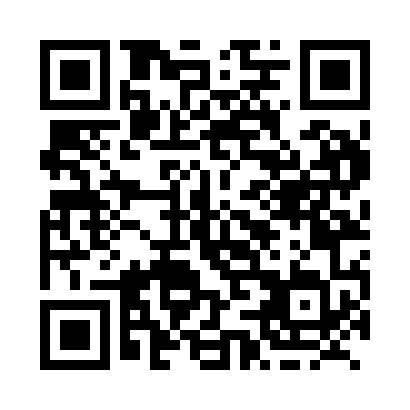 Prayer times for Rossmount, Ontario, CanadaMon 1 Jul 2024 - Wed 31 Jul 2024High Latitude Method: Angle Based RulePrayer Calculation Method: Islamic Society of North AmericaAsar Calculation Method: HanafiPrayer times provided by https://www.salahtimes.comDateDayFajrSunriseDhuhrAsrMaghribIsha1Mon3:445:341:176:379:0010:512Tue3:445:351:176:379:0010:503Wed3:455:361:186:378:5910:504Thu3:465:361:186:378:5910:495Fri3:475:371:186:378:5910:486Sat3:485:381:186:378:5810:487Sun3:495:381:186:378:5810:478Mon3:505:391:186:378:5810:469Tue3:525:401:196:368:5710:4510Wed3:535:411:196:368:5710:4411Thu3:545:411:196:368:5610:4312Fri3:555:421:196:368:5510:4213Sat3:575:431:196:368:5510:4114Sun3:585:441:196:358:5410:4015Mon3:595:451:196:358:5310:3916Tue4:015:461:196:358:5310:3717Wed4:025:471:196:348:5210:3618Thu4:045:481:206:348:5110:3519Fri4:055:481:206:338:5010:3320Sat4:075:491:206:338:4910:3221Sun4:085:501:206:328:4910:3122Mon4:105:511:206:328:4810:2923Tue4:115:521:206:318:4710:2824Wed4:135:531:206:318:4610:2625Thu4:145:541:206:308:4510:2526Fri4:165:561:206:308:4410:2327Sat4:175:571:206:298:4210:2128Sun4:195:581:206:288:4110:2029Mon4:205:591:206:288:4010:1830Tue4:226:001:206:278:3910:1631Wed4:246:011:206:268:3810:15